MEDICATION CONSENT FORM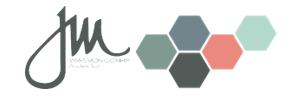 School: Wath Central Primary School Please note:  this form must be completed and signed by parent/carer before any medication is administered by school staff.If this form is being completed for asthma medication, school requires an Asthma Plan provided by GP or hospital. WE WILL ONLY ADMINISTER PARACETOMOL/ IBUPROFEN FOR A MAXIMUM OF 3 DAYS UNLESS PROVIDED WITH A DOCTOR’S NOTE.RECORD OF ADMINISTERED MEDICATIONPUPIL’S NAME:Pupil name:Pupil date of birth:Class:Pupil date of birth:Class:Name of medication:Expiry date:Expiry date:Reason for medication:Prescribed/Non-prescribed (please circle clearly)Prescribed/Non-prescribed (please circle clearly)Dosage to be given:Time of dosage:Duration of medicine:Duration of medicine:Method of administration:(e.g. spoon/syringe)Self-administered:  YES/NO?Self-administered:  YES/NO?Any special precautions/instructions:Any special precautions/instructions:First date of medication:EMERGENCY CONTACT NAME:EMERGENCY CONTACT NAME:EMERGENCY CONTACT NAME:EMERGENCY CONTACT NUMBER:Relationship to child:Relationship to child:PARENTAL CONSENT*I consent to school staff giving my child the above medication. *I confirm that the medication supplied is in the original container and is labelled with my child’s name. *I confirm that my child has already had one dose of this medication and has not suffered any unwanted reactions.PARENTAL CONSENT*I consent to school staff giving my child the above medication. *I confirm that the medication supplied is in the original container and is labelled with my child’s name. *I confirm that my child has already had one dose of this medication and has not suffered any unwanted reactions.PARENTAL CONSENT*I consent to school staff giving my child the above medication. *I confirm that the medication supplied is in the original container and is labelled with my child’s name. *I confirm that my child has already had one dose of this medication and has not suffered any unwanted reactions.Name of Parent/Carer:Date form completed:Date form completed:Signed by Parent/Carer:Signed by Parent/Carer:Signed by Parent/Carer:Date Time Name of medication Dose given Any reactions Given by(initials)